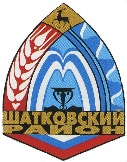 Администрация Светлогорского сельсовета  Шатковского муниципального района Нижегородской областиПОСТАНОВЛЕНИЕ«Об утверждении антинаркотического плана работыадминистрации Светлогорского сельсоветаШатковского муниципального района на 2020 год»         В соответствии с Федеральным Законом от 08.01.1998 года №3-ФЗ «О наркотических средствах и психотропных веществах», Указом Президента Российской Федерации от 09.06.2010 года № 690 «Об утверждении стратегии государственной антинаркотической политики Российской Федерации до 2020 года», и в целях пресечения распространения на территории поселения наркотических средств, психотропных веществ и их прекурсоров постановляю:    1. Утвердить прилагаемый антинаркотический план работы администрации Светлогорского сельсовета Шатковского муниципального района Нижегородской области на 2020 год      2. Обнародовать настоящее постановление путем размещения на информационных щитах и разместить в информационно-телекоммуникационной сети «Интернет».    3. Контроль за исполнением настоящего постановления оставляю за собой.Глава администрацииСветлогорского сельсовета                                             З.Н.Торунова ПЛАНАНТИНАРКОТИЧЕСКИХ МЕРОПРИЯТИЙНА ТЕРРИТОРИИ  СВЕТЛОГОРСКОГО СЕЛЬСКОГО ПОСЕЛЕНИЯНА  2020 ГОДОценка исходной ситуацииПроблемы наркомании, алкоголизма и других асоциальных явлений в молодежной среде в современном обществе являются одними из наиболее сложных проблем, порождающих острую необходимость решительных и активных действий по организации профилактических мероприятий, особенно среди молодежи, так как именно представители данной категории попадают в зависимость. Сложившаяся ситуация требует применения комплексного, концептуально осмысленного подхода к решению проблемы профилактической помощи, предупреждающей употребление наркотиков и развитие алкогольной зависимости. Очень важным в этом отношении является процесс формирования у представителей молодого поколения позитивных социальных установок на здоровый образ жизни, исключающих развитие наркотической или алкогольной зависимости.    Потребители наркотиков - это потенциальные инфекционосители гепатита В, С, ВИЧ, сифилиса и др.Проблемы, связанные с незаконным употреблением наркотиков, многогранны. При этом следует принять как факт, что сами по себе ни жесткая репрессивная политика, ни легализация наркотиков, уже испробованные в разных странах мира, этой проблемы до конца не снимают. Именно поэтому решение ее лежит в комплексном, тесном взаимодействии различных структур и ведомств в профилактической и предупредительной работе.Предотвращение появления спроса на наркотики, равно как и его сокращение, - эффективное средство в борьбе с наркоманией и наркопреступностью.2. Цели, задачи, основные направления развитияЦелью Плана является минимизация угрозы распространения наркомании, ВИЧ-инфекции и алкоголизма на территории поселения.-создание единой системы профилактики злоупотребления наркотиками различными категориями населения, включающую в себя комплекс мер, направленных на снижение вредных последствий злоупотребления наркотическими средствами и психотропными веществами, а также на предупреждение вовлечения несовершеннолетних и молодежи в процесс употребления наркотиков;- пропаганда здорового образа жизни, информирования населения через средства массовой информации и выпуск печатной продукции о вреде алкоголизма, табакокурения, наркомании;- формирования у молодежи Светлогорского сельского поселения  мотивации к здоровому образу жизни.Для решения поставленной цели необходимо решить следующие задачи:- совершенствование системы профилактики наркотизации населения;- повышение роли семьи в вопросах профилактики наркотизации детей и подростков.В результате реализации мероприятий Плана, планируется достигнуть:- повышение осведомленности всех категорий населения Светлогорского сельского поселения  по проблемам алкоголизма, табакокурения и наркомании;- формирование среди населения поселения негативного отношения к употреблению психоактивных веществ и выработка в молодежной среде устойчивых механизмов неприятия употребления наркотиков;- обеспечение наиболее полного охвата всех групп населения Светлогорского сельского поселения  мероприятиями по профилактике алкоголизма, табакокурения, наркомании и токсикомании;- повышение заинтересованности руководителей соответствующих учреждений в проведении мероприятий, формирующих у молодежи мотивацию к здоровому образу жизни;- активное участие самой молодежи в антинаркотической пропаганде посредством создания групп по оказанию индивидуальной помощи молодежи и подросткам из групп риска, подготовки групп из числа студентов различных специальностей для проведения акций, встреч, бесед с подростками, организации работы на "телефонах доверия" молодых специалистов, прошедших соответствующую подготовку;- совершенствование единой межведомственной системы сбора, анализа и обобщения информации о распространении социально-негативных явлений, в том числе связанных с незаконным оборотом наркотических средств и психотропных веществ.Перечень мероприятийОсновными мероприятиями данного Плана являются:- организационные мероприятия;- деятельность учреждений и организаций системы профилактики наркомании;- профилактика негативных последствий злоупотребления наркотическими средствами и психотропными веществами;- совершенствование материально-технической базы учреждений системы противодействия наркомании;- информационное обеспечение деятельности по Программе.	07 апреля 2020 года№13№№СодержаниеИсполнителиСроки проведения1Участие в разработке проектов нормативно-правовых актов по совершенствованию законодательства в сфере профилактики наркомании и наркопреступностиАдминистрация Светлогорского сельсоветаПо мере необходимости2Сбор, обобщение и анализ информации о фактах распространения наркотических средств в местах проведения культурно-массовых и досуговых молодежных мероприятий.Администрация Светлогорского сельсоветаПостоянно3Взаимодействие с представителями  СМИ для освещения текущих вопросов противодействия наркомании, информации, направленной на пропаганду  здорового образа жизни.Администрация Светлогорского сельсоветаПо мере необходимости4Проведение консультаций подростков, попавших в трудную жизненную ситуацию с привлечением специалистов узкого профиля (психолог, нарколог, юрист и т.п.)администрация, школаПо мере необходимости5Регулярное проведение рейдов по выявлению детей, оказавшихся в трудной жизненной ситуации, пресечению фактов жестокого обращения с несовершеннолетними, выявлению неблагополучных семей, выявлению и пресечению фактов вовлечения несовершеннолетних в совершение преступлений.Администрация Светлогорского сельсовета, участковый уполномоченный полицииЕжемесячно6Посещение неблагополучных семей и семей социального риска для оказания практической помощи в воспитании и устройстве детей.Администрация Светлогорского сельсовета, участковый уполномоченный полицииЕжемесячно7Организация социально-значимой деятельности детей, подростков и молодежи по месту жительства. Трудоустройство на период каникул.Администрация, школаИюнь, июль, август8Мониторинг информированности подростков о пагубном влиянии на здоровье человека табакокурения, алкоголя, наркомании, ВИЧ.Школа, сельские библиотеки, амбулаторияПостоянно9Проведение мероприятий в  сельских библиотеках по профилактике наркомании (информационные стенды, читательские конференции).Сельские библиотеки июнь, сентябрь10Проведение месячника по профилактике наркомании и правонарушенийШкола, сельские библиотеки, амбулатория сентябрь11Проведение рейдов по проверке дискотек, молодежных массовых мероприятий в вечернее время.Администрация Светлогорского сельсовета, участковый уполномоченный полиции Ежемесячно